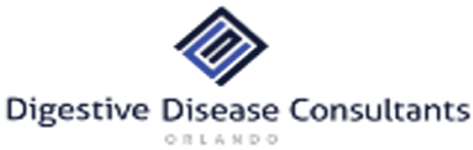 Medication List (Lista de Medicamentos)Please Print Clearly (Por Favor Imprimir claramente)Name of Medication		Dosage (mg)/Frequency		Reason/Condition	Prescribed By	(Nombre de medicamento)	(dosis (mg) /Frequencia)		(Razon/Condicion)	(recetado por)Drug Allergies (alergia a medicamentos):________________________________________________________________________________________________________________________________________________________________Name(nombre): __________________________________________________ DOB(fecha de nacimiento):__________ Today’s Date (fecha de hoy): _____________________		